AVVISO PUBBLICO"Misure straordinarie e urgenti a sostegno delle famiglie per fronteggiare l'emergenza economico - sociale derivante dalla pandemia SARS-CO V2"DOMANDALa/Il	Sottoscritta/o	________________________________________________________________nata/o	a	____________________il	________________________	residentea___________________________	in	via	__________________________nr	____/___.	Int._____Numero di telefono___________________,  Codice Fiscale __________________________identificata/o	a	mezzo	di	(estremi	del	documento	di	identità)	______________________n.__________________	rilasciata	il	_________________	da_________________________________________richiede di poter beneficiare delle misure di cui alla Legge Regionale n. 12 del 8 aprile 2020.A tal fine, consapevole che in caso di dichiarazione mendace sarà punito ai sensi dei Codice Penale secondo quanto prescritto dall'art. 76 del succitato D.P.R. 445/2000 e che, inoltre, qualora dal controllo effettuato emerga la non veridicità del contenuto di taluna delle dichiarazioni rese, decadrà dai benefici conseguenti al provvedimento eventualmente emanato sulla base della dichiarazione non veritiera (art. 75 D.P.R. 445/2000)DICHIARAche la famiglia convivente alla data del 23.02.2020 è composta come risulta dal seguente prospetto;1/3che l’indirizzo di residenza e domicilio del nucleo familiare alla data del 23.02.2020 è il seguente: ____________________________________________________________________dichiara che i componenti del proprio nucleo famigliare si trovano in una delle seguenti condizioni:□ lavoratori dipendenti o autonomi che hanno subito una sospensione o una riduzione di attività lavorativa per eventi riconducibili all'emergenza epidemiologica da Covid-19 e i cui datori di lavoro non abbiano acceduto alle forme di integrazione salariale o vi siano transitati a seguito del decreto legge 17 marzo 2020, n. 18;□ lavoratori titolari di rapporti di collaborazione coordinata e continuativa iscritti alla gestione separata di categorie economiche la cui attività è stata sospesa o ridotta a seguito dell'emergenza epidemiologica da Covid-19;□ titolari di partita IVA, ovvero soci di società iscritti alla gestione dell’assicurazione generale obbligatoria (AGO) di categorie economiche la cui attività è stata sospesa o ridotta a seguito dell'emergenza epidemiologica da Covid-19;□ collaboratori di imprese familiari di categorie economiche la cui attività è stata sospesa o ridotta a seguito dell'emergenza epidemiologica da Covid-19;□ privo di reddito di lavoro o di impresa alla data del 23 febbraio 2020.dichiara che, relativamente al periodo 23.02.2020/23.04.2020, il reddito del proprio nucleo familiare è inferiore a € 800,00 mensili netti;dichiara di non trovarsi nella situazione di esclusione di cui all’art. 2 dell’avviso;□  di non ricevere né di avere diritto ad alcun contributo pubblico a favore del proprio nucleo familiare;□   di ricevere i seguenti contributi pubblici: (specificare tipo di contributo e importo percepito) es. Redditi di Cittadinanza, Rei, Naspi, indennità di mobilità, cassa integrazione guadagni, altre forme di sostegno previste a livello locale o regionale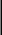 _______________________ pari a € ________________________________________ pari a € ________________________________________ pari a € _________________□   Di aver fatto richiesta del contributo di cui al Decreto Legge n. 18/2020 (Contributo 600,00 euro) e di averlo già incassato;□   Di aver fatto richiesta del contributo di cui al Decreto Legge n. 18/2020 (Contributo 600,00 euro) e di non averlo ancora incassato.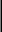 Dichiara di aver preso visione dell’Avviso pubblico contenente l’informativa per il trattamento dei dati personali ai sensi del Regolamento Europeo n. 679/2016.Chiede che il contributo venga erogato sul seguente IBAN ______________________________Intestato assolutamente al beneficiario________________________________________Luogo/dataLa/Il dichiarante_____________________________Si allega copia di un documento di identità3/3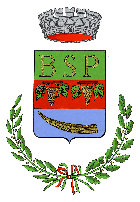 COMUNE DI BARATILI SAN PIETROPROVINCIA DI ORISTANOProfessione alla dataCognome e nomeM/FRuoloEtàStato civileProfessione alla dataCognome e nomeM/FRuoloEtàStato civiledel 23.02.2020del 23.02.2020